REQUERIMENTO PADRÃO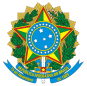 SERVIÇO PÚBLICO FEDERALMINISTÉRIO DA SEGURANÇA PÚBLICAPOLÍCIA FEDERALSERVIÇO PÚBLICO FEDERALMINISTÉRIO DA SEGURANÇA PÚBLICAPOLÍCIA FEDERALFOTO 3X41 - TIPO DE PEDIDO OU COMUNICAÇÃO1 - TIPO DE PEDIDO OU COMUNICAÇÃO1 - TIPO DE PEDIDO OU COMUNICAÇÃO1 - TIPO DE PEDIDO OU COMUNICAÇÃOAQUISIÇÃO DE ARMA NOVA (     )REGISTRO DE ARMA NOVA (     )RENOVAÇÃO DE REGISTRO FEDERAL (     )TRANSFERÊNCIA DE PROPRIEDADE NO SINARM (X)TRANSFERÊNCIA PARA O SIGMA (     )APOSTILAMENTO NO SIGMA (     )GUIA DE TRÂNSITO (     )PORTE (     )2ª VIA (     )FURTO/ROUBO/EXTRAVIO (     )APREENSÃO (     )RECUPERAÇÃO (     )AQUISIÇÃO DE ARMA NOVA (     )REGISTRO DE ARMA NOVA (     )RENOVAÇÃO DE REGISTRO FEDERAL (     )TRANSFERÊNCIA DE PROPRIEDADE NO SINARM (X)TRANSFERÊNCIA PARA O SIGMA (     )APOSTILAMENTO NO SIGMA (     )GUIA DE TRÂNSITO (     )PORTE (     )2ª VIA (     )FURTO/ROUBO/EXTRAVIO (     )APREENSÃO (     )RECUPERAÇÃO (     )AQUISIÇÃO DE ARMA NOVA (     )REGISTRO DE ARMA NOVA (     )RENOVAÇÃO DE REGISTRO FEDERAL (     )TRANSFERÊNCIA DE PROPRIEDADE NO SINARM (X)TRANSFERÊNCIA PARA O SIGMA (     )APOSTILAMENTO NO SIGMA (     )GUIA DE TRÂNSITO (     )PORTE (     )2ª VIA (     )FURTO/ROUBO/EXTRAVIO (     )APREENSÃO (     )RECUPERAÇÃO (     )AQUISIÇÃO DE ARMA NOVA (     )REGISTRO DE ARMA NOVA (     )RENOVAÇÃO DE REGISTRO FEDERAL (     )TRANSFERÊNCIA DE PROPRIEDADE NO SINARM (X)TRANSFERÊNCIA PARA O SIGMA (     )APOSTILAMENTO NO SIGMA (     )GUIA DE TRÂNSITO (     )PORTE (     )2ª VIA (     )FURTO/ROUBO/EXTRAVIO (     )APREENSÃO (     )RECUPERAÇÃO (     )2 - DADOS DA PESSOA FÍSICA OU JURÍDICA2 - DADOS DA PESSOA FÍSICA OU JURÍDICA2 - DADOS DA PESSOA FÍSICA OU JURÍDICA2 - DADOS DA PESSOA FÍSICA OU JURÍDICANome Completo/Razão SocialCPF/CNPJCPF/CNPJCPF/CNPJNome do PaiNome da MãeNome da MãeNome da MãeData de Nascimento27/01/1983Sexo 1-Masculino (X)         2-Feminino  (   )País de NascimentoBRASILMunicípio de NascimentoCAMPOS BELOS UFGOEstado Civil   1-Solteiro (   )     3-Viúvo (   )           5-Sep. judicialmente (   )                       2-Casado (X)     4-Desquitado (   )   6-Divorciado (   )Título de EleitorXXXXXIdentidadeÓrgão ExpedidorSSPUFTOData de EmissãoXXXXXProfissãoAgente de Exe. PenalE-mailEndereço Residencial: Logradouro, Número, Andar e ComplementoDistrito/BairroMunicípioUFTOCEPTelefone(63) 3215-1629Empresa/Órgão de TrabalhoSECRETARIA DE CIDADANIA E JUSTIÇA DO ESTADO DO TOCANTINSCNPJEndereço Comercial: Logradouro, Número, Andar e ComplementoDistrito/BairroMunicípioUFCEPTelefone3 - DADOS DA ARMANota FiscalDataP. Jurídica/FísicaCNPJNúmero da ArmaRegistro FederalÓrgão ExpedidorUFData de EmissãoCadastro SinarmEspécieMarcaModeloCalibrePaís de FabricaçãoCapacidadeNº de CanosCompr. do Cano(mm)ALMA 1-Raiada (   )             2-Lisa (   )Nº de RAIASSentido 1-Esq (   )             2-Dir (   )Função 1-Repetição (   )           3-Automático (   )             2-Semiautomático (   ) 4-Outros (   )Acabamento 1-Oxidado (   )       3-Aço Inox (   )                     2-Niquelado (   )    4-Outros (   )Categoria 1-Defesa Pessoal (   )                    3-Órgão Público (   )        5-Outros Casos (   )                 2-Empresa de Segurança (   )       4-Caçador de Subsistência (   )4 - COMUNICA OCORRÊNCIA DE FURTO/ ROUBO/ EXTRAVIO/ RECUPERAÇÃO/ APREENSÃONúmero da OcorrênciaDPMunicípio do RegistroUFData5 - TERMO DE RESPONSABILIDADEDECLARO VERDADEIROS OS DADOS QUE CONSIGNEI NESTE FORMULÁRIO._____________________________/_________, _______de ______________________ de _______.Carimbo/Assinatura:_______________________________________________